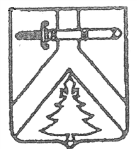 МУРИНСКИЙ СЕЛЬСКИЙ СОВЕТ ДЕПУТАТОВКУРАГИНСКОГО РАЙОНА КРАСНОЯРСКОГО КРАЯРЕШЕНИЕ12.11.2021                                         с. Мурино                           № 12-73-рОб утверждении Порядка ведения реестра муниципальных служащих муниципального образования Муринский сельсоветВ соответствии со статьей 31 Федерального закона от 2 марта 2007 года № 25-ФЗ «О муниципальной службе в Российской Федерации», руководствуясь Уставом муниципального образования Муринский сельсовет, Муринский сельский Совет депутатов РЕШИЛ:1. Утвердить Порядок ведения реестра муниципальных служащих администрации Муринского сельсовета Курагинского района.2.  Признать утратившим силу Решение от 10.09.2013 г.  № 42-114-р «Об утверждении Порядка ведения реестра муниципальных служащих МО Муринский сельсовет».3. Контроль за исполнением постановления оставляю за собой.4. Постановление вступает в силу со дня, следующего за днем его официального опубликования в газете «Муринский вестник».Председатель Муринского сельского Совета депутатов                                                           С.Г. Ровных          И.о. главы Муринского сельсовета                                              Е.В. ВазисоваПриложение к решению Муринского сельского Совета депутатовОт 12.11.2021 № 12-73-рПОРЯДОКведения реестра муниципальных служащих администрацииМуринского сельсовета Курагинского районаПорядок ведения реестра муниципальных служащих администрации Муринского сельсовета (далее – Реестр) разработан в соответствии со статьей 31 Федерального закона от 2 марта 2007 года № 25-ФЗ «О муниципальной службе в Российской Федерации».1. ОБЩИЕ ПОЛОЖЕНИЯ1.1. Реестр представляет собой сводный перечень сведений о муниципальных служащих, замещающих должности муниципальной службы в администрацииМуринского сельсовета Курагинского района (далее - администрация сельского поселения).1.2. Реестр является документом, удостоверяющим наличие должностей муниципальной службы в администрации сельского поселения и фактическое прохождение муниципальной службы лицами, замещающими (или) замещавшими) эти должности.1.3. Сведения, внесенные в Реестр, являются конфиденциальной информацией. Их обработка, передача, распространение и хранение осуществляется в соответствии с действующим законодательством Российской Федерации.1.4. Сбор и включение в Реестр сведений о политической и религиозной принадлежности, личной жизни муниципального служащего не допускается.2. ПОРЯДОК ФОРМИРОВАНИЯ И ВЕДЕНИЯ РЕЕСТРА2.1. Формирование и ведение Реестра осуществляется на основе сведений, содержащихся в личных делах муниципальных служащих администрации сельского поселения.2.2. В Реестр включается должность, если она является должностью муниципальной службы в администрации сельского поселения.2.3. Основанием для формирования сведений для включения их в Реестр является поступление гражданина на муниципальную службу.2.4. Сведения о муниципальных служащих, включаемых в Реестр, формируются лицом, ответственным за работу с кадрами в администрации сельского поселения.2.5. Формирование сведений для включения в Реестр осуществляется в двух видах: документальном (на бумажном носителе) и электронном, с обеспечением защиты от несанкционированного доступа.2.6. Реестр ведется по форме согласно приложению № 1 к настоящему Порядку.2.7. Реестр утверждается распоряжением администрации сельского поселения по состоянию на 1 января каждого календарного года.2.8. Сведения об изменениях учетных данных муниципальных служащих администрации сельского поселения приобщаются к Реестру на бумажном и электронном носителях по мере поступления в виде приложения по форме согласно приложению № 2 к настоящему Порядку.2.9. Должность муниципальной службы не может быть выведена из Реестра в момент замещения ее муниципальным служащим иначе как в установленном законом порядке.2.10. Муниципальный служащий, уволенный с муниципальной службы, исключается из Реестра в день увольнения согласно приложению № 3 к настоящему Порядку.2.11. В случае смерти (гибели) муниципального служащего либо признания муниципального служащего безвестно отсутствующим или объявления его умершим решением суда, вступившим в законную силу, муниципальный служащий исключается из Реестра в день, следующий за днем смерти (гибели) или днем вступления в законную силу решения суда.2.12. Реестр на бумажном носителе хранится в администрации сельского поселения как документ строгой отчетности в течение 10 лет, после чего передается на архивное хранение в соответствии с действующим законодательством Российской Федерации.3. ОТВЕТСТВЕННОСТЬМуниципальный служащий, являющийся ответственным лицом, на которого возложена работа, связанная с формированием и ведением Реестра, несет ответственность, предусмотренную действующим законодательством Российской Федерации, за несоблюдение требований действующего законодательства Российской Федерации по защите информации, содержащей персональные данные.Приложение 1к Порядку ведения реестра муниципальных служащихадминистрации Муринского сельсоветаРЕЕСТРмуниципальных служащих администрации Муринского сельсовета                                                                                                                        Приложение 2к Порядку ведения реестра муниципальных служащихадминистрации Муринского сельсоветаСведенияоб изменениях учетных данных муниципальных служащих,
включенных в реестр муниципальных служащихс «___	» ____________	20___  г. по «___	»___________20___   г.Руководитель   __________________    ____________________   __________________________                                 (должность)                  (личная подпись)              (расшифровка подписи)Приложение 3к Порядку ведения реестра муниципальных служащихадминистрации Муринского сельсоветаСписок муниципальных служащих,
исключенных из реестра муниципальных служащихСпециалист по кадрам   __________________    ____________________   __________________________                                               (должность)                  (личная подпись)              (расшифровка подписи)Вновь принятыеВновь принятыеВновь принятыеВновь принятыеФамилия, имя, отчествоДолжность,структурное подразделениеДолжность,структурное подразделениеДата и основание назначения на муниципальную службуУволенныеУволенныеУволенныеУволенныеФамилия, имя, отчествоДолжностьДата увольненияОснованиеИные измененияИные измененияИные измененияИные измененияФамилия, имя, отчествоСодержание измененийСодержание измененийДата и основание изменений№п/пФамилия имя, отчествоДатарожденияНаименованиеорганаместногосамоуправленияЗамещаемая должность на датуувольнения,(прекращения трудовогодоговора)Датаувольнения(прекращениятрудовогодоговора)Основания увольнения (прекращения трудового договора) Дата и номерраспоряжения (приказа)1234567